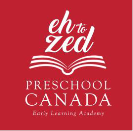 Week 1MondayTuesdayWednesdayThursdayFridayMorning Snack:Multi Grain Cheerios and MilkWhole Grain Bagels with Cream Cheese & AppleMilkYogurt, Fruitand MilkRice Cakes and Apple sauceMilkMulti Grain Cheerios and MilkLunch:Pasta in tomato meat sauce, Mixed Veg In Season FruitMilkVegetarian option:Pasta with tofu and bean sauceGrilled cheese sandwich, with meatballs in tomato sauce, mixed veg In Season FruitMilkVegetarian option:chickpea balls intomato sauceRice with chicken, served with sweet corn In Season FruitMilkVegetarian option:Rice served with broccoli bites  with cheddar cheeseAlfredo Pasta with broccoli and chicken, whole wheat Bread In Season FruitMilkVegetarian option:Replace chicken with Tofu  Chicken noodle Soup with mixed veg, WW bread In Season FruitMilkVegetarian option:Tofu noodle soupAfternoon Snack:Graham Crackers with yogurtRice Cakes and Apple sauceNan Bread, Ranch Dip and cucumbersGoldfish crackers and OrangesWhole Grain Bagels with Cream Cheese and BananaWeek 2MondayTuesdayWednesdayThursdayFridayMorning Snack:Yogurt, Fruit and MilkGraham Crackers with yogurtMilkRice Cakes and apple sauceMilkMulti Grain Cheerios and MilkWhole Grain Bagels with Cream Cheese and OrangesMilkLunch:Grilled cheese sandwich with meatballs in tomato sauce, mixed veg In Season FruitMilkVegetarian option:chickpea balls in tomato sauce  Rice with chicken, served with sweet corn In Season FruitMilkVegetarian optionRice served with broccoli bites  Pasta in tomato meat sauce, Mixed Veg In Season FruitMilkVegetarian option:Pasta with tofu and bean sauceBaked macaroni and cheese with meat balls in tomato sauce, cucumbers In Season FruitMilkVegetarian option:chickpea balls in tomato sauce  Homemade pizza with veggies, chickenIn Season FruitMilkVegetarian option:Replace chicken with TofuAfternoon Snack:Nan Bread, Ranch Dip and cucumbersWW crackers with cheese and cantaloupe Goldfish crackers and apples Whole Wheat Bread with butter and cucumbersRice Cakes and apple sauceWeek 3MondayTuesdayWednesdayThursdayFridayMorning Snack:Multi Grain Cheerios and MilkWhole Grain Bagels with cream cheese and OrangesMilkRice Cakes and Apple sauceMilkYogurt, Fruitand MilkGraham Crackers with yogurtMilkLunch:Rice with chicken, served with sweet cornIn Season FruitMilkVegetarian option:Rice served with broccoli bites  Alfredo pasta with broccoli, chickenIn Season FruitMilkVegetarian option:Replace chicken with Tofu Grilled cheese sandwich, with meatballs in tomato sauce, mixed vegIn Season FruitMilkVegetarian option:chickpea balls in tomato sauceChicken sloppy Joes with mixed vegetables & In Season FruitMilkVegetarian option:Replace chicken with mixed beans   Chicken noodle Soup with mixed veg, WW bread In Season FruitMilkVegetarian option:Tofu noodle soupAfternoon Snack:Rice cake and apple sauceGoldfish crackers and CantaloupeNan Bread, Ranch Dip and cucumbersWhole Wheat Bread with Cream Cheeseand Oranges WW crackers with cheese and BananasWeek 4MondayTuesdayWednesdayThursdayFridayMorning Snack:Multi Grain Cheerios and MilkGraham Crackers with yogurt MilkMulti Grain Cheerios and MilkWhole Grain Bagels with cream cheese and OrangesMilkMulti Grain Cheerios and MilkLunch:Baked macaroni and cheese with meat balls in tomato sauce, cucumbers In Season FruitMilkVegetarian option:chickpea balls in tomato sauce  Chicken noodle Soup with mixed veg, WW bread In Season FruitMilkVegetarian option:Tofu noodle soupChicken sloppy Joes with mixed vegetables & In Season FruitMilkVegetarian option:Replace chicken with mixed beans   Rice with chicken, served with sweet corn In Season FruitMilkVegetarian option:Rice served with broccoli bites  Homemade pizza with veggies, chickenIn Season FruitMilkVegetarian option:Replace chicken with TofuAfternoon Snack:Goldfish crackers and CantaloupeWhole Wheat Bread with Cream Cheeseand Oranges Nan Bread, Ranch Dip and cucumbersRice cake and apple sauceWW crackers with cheese and apples 